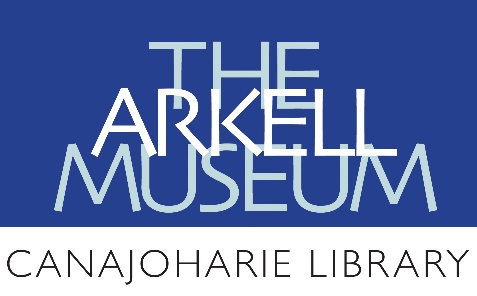 (518) 673-2314(518) 673-5243 facsimileFAX COVER SHEETTO:  FROM:  RE: FAX NUMBER: PAGES INCLUDING COVER SHEET:  MESSAGE:  